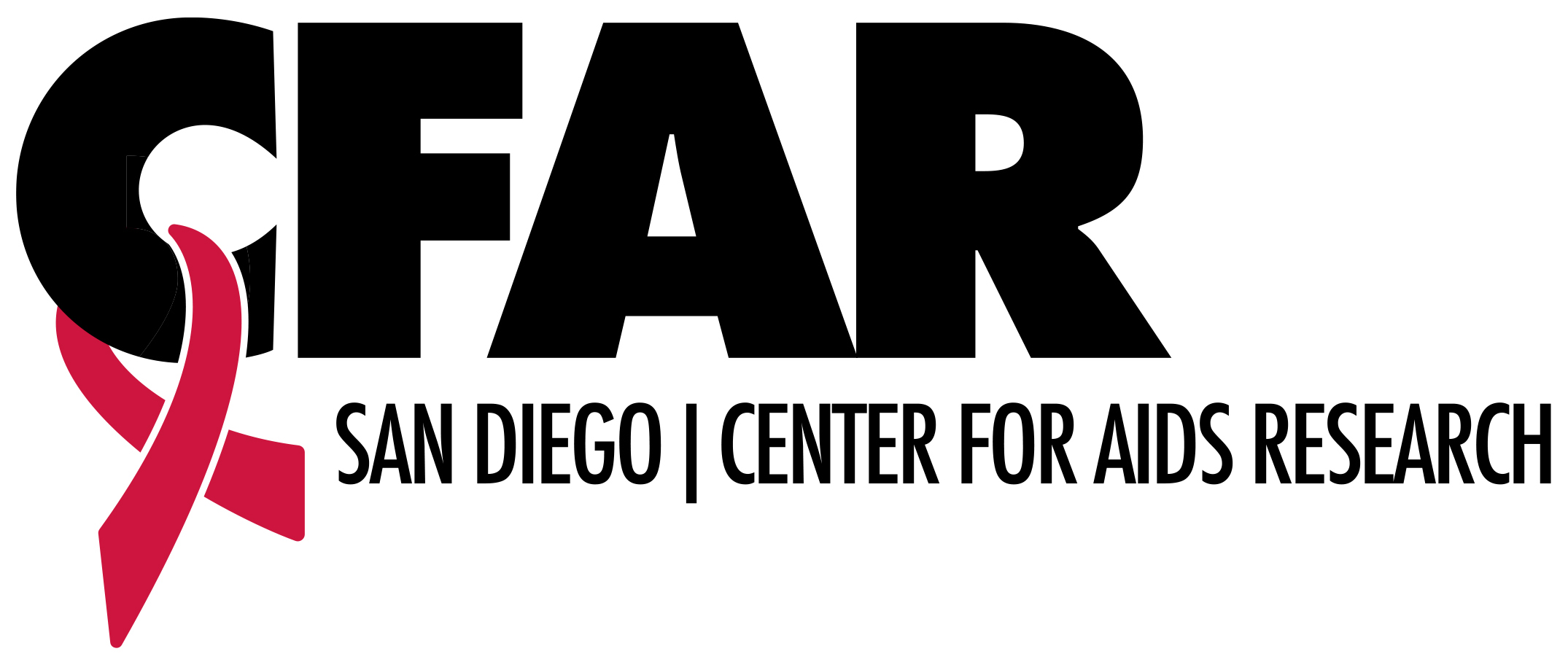 You may request up to $5,000 in direct costs. Computers and salary support for postdoctoral fellows are not allowed.Travel may only be requested for use by the Developmental or International Pilot grant PI and only to present results at a scientific conference. Please list your proposed expenses below.  List PERSONNEL (Applicant organization only)  Use Cal, Acad, or Summer to Enter Months Devoted to Project  Enter Dollar Amounts Requested (omit cents) for Salary Requested and Fringe BenefitsBUDGET JUSTIFICATIONPlease explain how each item in your requested budget will further your writing project. Briefly describe the specific expertise and role of each person listed in the budget, and the reasons you are requesting specific equipment, supplies, or other expenses. Follow NIH guidelines for typeface and size (minimum 11 point type). Please delete the above instructions before submitting your application.APPLICATION AND CONCEPT SHEETAPPLICATION AND CONCEPT SHEETAPPLICATION AND CONCEPT SHEETAPPLICATION AND CONCEPT SHEETAPPLICATION AND CONCEPT SHEETAPPLICATION AND CONCEPT SHEETApplicantApplicantApplicantApplicantApplicantApplicantName: Name: Name: Email:Email:Email:Title of SD CFAR grantTitle of SD CFAR grantTitle of SD CFAR grantTitle of SD CFAR grantTitle of SD CFAR grantTitle of SD CFAR grantAward TypeAward Type___ Developmental___ Developmental___ International Pilot___ International PilotYear applied:_________Year applied:_________Year applied:_________Writing projectWriting projectWriting projectWriting projectWriting projectWriting project___ AbstractName of conference: Name of conference: Name of conference: Name of conference: Due date: Due date: Due date: ___ ManuscriptTarget journal(s):Target journal(s):Target journal(s):Target journal(s):Due date:Due date:Due date:___ Grant proposalFunding agency or NIH institute:Funding agency or NIH institute:Funding agency or NIH institute:Funding agency or NIH institute:Due date:Due date:Due date:___ OtherDescribe:Describe:Describe:Describe:Due date:Due date:Due date:Support requested
You may request support for almost anything that will help you complete your writing project, with two exceptions: postdoctoral fellows cannot receive salary support, and computers may not be purchased with these funds (software is allowed). For example, you may request funds to cover journal publication costs, specialized software, statistical or other expert consultations, or even temporary staff to allow protected writing time. If an equivalent product or service is already available for free through the SD CFAR, we will refer you to the appropriate resources so that other authors may use these limited funds.Support requested
You may request support for almost anything that will help you complete your writing project, with two exceptions: postdoctoral fellows cannot receive salary support, and computers may not be purchased with these funds (software is allowed). For example, you may request funds to cover journal publication costs, specialized software, statistical or other expert consultations, or even temporary staff to allow protected writing time. If an equivalent product or service is already available for free through the SD CFAR, we will refer you to the appropriate resources so that other authors may use these limited funds.Support requested
You may request support for almost anything that will help you complete your writing project, with two exceptions: postdoctoral fellows cannot receive salary support, and computers may not be purchased with these funds (software is allowed). For example, you may request funds to cover journal publication costs, specialized software, statistical or other expert consultations, or even temporary staff to allow protected writing time. If an equivalent product or service is already available for free through the SD CFAR, we will refer you to the appropriate resources so that other authors may use these limited funds.Support requested
You may request support for almost anything that will help you complete your writing project, with two exceptions: postdoctoral fellows cannot receive salary support, and computers may not be purchased with these funds (software is allowed). For example, you may request funds to cover journal publication costs, specialized software, statistical or other expert consultations, or even temporary staff to allow protected writing time. If an equivalent product or service is already available for free through the SD CFAR, we will refer you to the appropriate resources so that other authors may use these limited funds.Support requested
You may request support for almost anything that will help you complete your writing project, with two exceptions: postdoctoral fellows cannot receive salary support, and computers may not be purchased with these funds (software is allowed). For example, you may request funds to cover journal publication costs, specialized software, statistical or other expert consultations, or even temporary staff to allow protected writing time. If an equivalent product or service is already available for free through the SD CFAR, we will refer you to the appropriate resources so that other authors may use these limited funds.Support requested
You may request support for almost anything that will help you complete your writing project, with two exceptions: postdoctoral fellows cannot receive salary support, and computers may not be purchased with these funds (software is allowed). For example, you may request funds to cover journal publication costs, specialized software, statistical or other expert consultations, or even temporary staff to allow protected writing time. If an equivalent product or service is already available for free through the SD CFAR, we will refer you to the appropriate resources so that other authors may use these limited funds.MentorRequired for early-stage investigators and International Pilot grant recipients. Need not be the same person as your SD CFAR grant collaborator/mentor.MentorRequired for early-stage investigators and International Pilot grant recipients. Need not be the same person as your SD CFAR grant collaborator/mentor.MentorRequired for early-stage investigators and International Pilot grant recipients. Need not be the same person as your SD CFAR grant collaborator/mentor.MentorRequired for early-stage investigators and International Pilot grant recipients. Need not be the same person as your SD CFAR grant collaborator/mentor.MentorRequired for early-stage investigators and International Pilot grant recipients. Need not be the same person as your SD CFAR grant collaborator/mentor.MentorRequired for early-stage investigators and International Pilot grant recipients. Need not be the same person as your SD CFAR grant collaborator/mentor.Name:Name:Name:Email:Email:Email:Title 1:Title 1:Title 1:Title 1:Title 1:Title 1:Title 2:Title 2:Title 2:Title 2:Title 2:Title 2:Phone:Phone:Phone:Mail Code:Mail Code:Mail Code:Department fund managerDepartment fund managerDepartment fund managerDepartment fund managerDepartment fund managerDepartment fund managerName:Name:Name:Email:Email:Email:Title 1:Title 1:Title 1:Title 1:Title 1:Title 1:Title 2:Title 2:Title 2:Title 2:Title 2:Title 2:Phone:Phone:Phone:Mail Code:Mail Code:Mail Code:INVESTIGATOR DEMOGRAPHIC DATAThe National Institute of Allergy and Infectious Diseases (NIAID), which funds the SD CFAR, requires that we collect demographic data on our grant applicants. This information will not affect consideration of your grant application. Reporting the requested information is voluntary. Additionally, as part of SD CFAR’s commitment to diversity and inclusion, this form expands the options provided to us by our funders to allow applicants to self-identify beyond the binary male/female. INVESTIGATOR DEMOGRAPHIC DATAThe National Institute of Allergy and Infectious Diseases (NIAID), which funds the SD CFAR, requires that we collect demographic data on our grant applicants. This information will not affect consideration of your grant application. Reporting the requested information is voluntary. Additionally, as part of SD CFAR’s commitment to diversity and inclusion, this form expands the options provided to us by our funders to allow applicants to self-identify beyond the binary male/female. What is your current gender identity? (please check one):____ Man____ Woman____ Transgender Man/Trans Masculine____ Transgender Woman/Trans Feminine____ Non-binary/Genderqueer ____ Prefer to self-describe: ___________________ Decline to stateWhat sex were you assigned at birth? (please check one):____ Male____ Female____ Intersex____ Decline to stateRacial category (please check one):____ American Indian/Alaska Native ____ Asian ____ Native Hawaiian or Other Pacific Islander____ Black or African American ____ White ____ More than one race____ Decline to stateEthnic category (please check one):____ Hispanic or Latinx____ Not Hispanic or Latinx____ Decline to stateWorking or actual project titlePlanned or confirmed co-authorsKeywordsTimelinePlease describe or illustrate the timeline for your writing project, ending with the due date listed on Page 1. Project outlineIf you are working on an abstract or manuscript, please summarize background, methods, results, and conclusions. If you are working on a grant proposal, please list your specific aims, goals, and objectives. If you need support for a different project, e.g., a book chapter, please provide an outline per your publisher’s instructions.DETAILED BUDGET FOR INITIAL BUDGET PERIODDIRECT COSTS ONLYFROMTHROUGHDETAILED BUDGET FOR INITIAL BUDGET PERIODDIRECT COSTS ONLYNAMEROLE ON
PROJECTCal.MnthsAcad.MnthsSummerMnthsINST.BASE
SALARYSALARY
REQUESTEDFRINGE
BENEFITSTOTALTOTALTOTALPD/PI	SUBTOTALS	SUBTOTALS	SUBTOTALS	SUBTOTALS	SUBTOTALS	SUBTOTALSCONSULTANT COSTS (Include names and affiliations)CONSULTANT COSTS (Include names and affiliations)CONSULTANT COSTS (Include names and affiliations)CONSULTANT COSTS (Include names and affiliations)CONSULTANT COSTS (Include names and affiliations)CONSULTANT COSTS (Include names and affiliations)CONSULTANT COSTS (Include names and affiliations)CONSULTANT COSTS (Include names and affiliations)EQUIPMENT (Itemize)EQUIPMENT (Itemize)EQUIPMENT (Itemize)EQUIPMENT (Itemize)EQUIPMENT (Itemize)EQUIPMENT (Itemize)EQUIPMENT (Itemize)EQUIPMENT (Itemize)SUPPLIES (Itemize by category)SUPPLIES (Itemize by category)SUPPLIES (Itemize by category)SUPPLIES (Itemize by category)SUPPLIES (Itemize by category)SUPPLIES (Itemize by category)SUPPLIES (Itemize by category)SUPPLIES (Itemize by category)OTHER EXPENSES (Itemize by category)OTHER EXPENSES (Itemize by category)OTHER EXPENSES (Itemize by category)OTHER EXPENSES (Itemize by category)OTHER EXPENSES (Itemize by category)OTHER EXPENSES (Itemize by category)OTHER EXPENSES (Itemize by category)OTHER EXPENSES (Itemize by category)CONSORTIUM/CONTRACTUAL COSTS (itemize)CONSORTIUM/CONTRACTUAL COSTS (itemize)CONSORTIUM/CONTRACTUAL COSTS (itemize)CONSORTIUM/CONTRACTUAL COSTS (itemize)CONSORTIUM/CONTRACTUAL COSTS (itemize)CONSORTIUM/CONTRACTUAL COSTS (itemize)CONSORTIUM/CONTRACTUAL COSTS (itemize)CONSORTIUM/CONTRACTUAL COSTS (itemize)TOTAL DIRECT COSTS FOR INITIAL BUDGET PERIOD (NOT TO EXCEED $10,000)TOTAL DIRECT COSTS FOR INITIAL BUDGET PERIOD (NOT TO EXCEED $10,000)TOTAL DIRECT COSTS FOR INITIAL BUDGET PERIOD (NOT TO EXCEED $10,000)TOTAL DIRECT COSTS FOR INITIAL BUDGET PERIOD (NOT TO EXCEED $10,000)TOTAL DIRECT COSTS FOR INITIAL BUDGET PERIOD (NOT TO EXCEED $10,000)TOTAL DIRECT COSTS FOR INITIAL BUDGET PERIOD (NOT TO EXCEED $10,000)TOTAL DIRECT COSTS FOR INITIAL BUDGET PERIOD (NOT TO EXCEED $10,000)TOTAL DIRECT COSTS FOR INITIAL BUDGET PERIOD (NOT TO EXCEED $10,000)$